Sex   Male | Date of birth   13 June 1990 | Nationality   Albanian WORK EXPERIENCE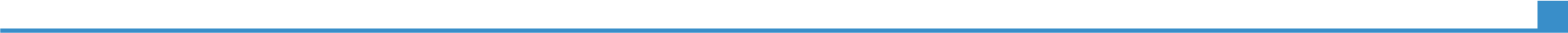 April 2014–PresentIT AdministratorApril 2014–PresentBuilding and Construction Ltd April 2014–PresentMain responisbilities :Managing a team of over 50 administrative & technical staff.Responsible for hardware and software installation, maintenance and repair.Performing routine audits of systems and software.Manage the IT budgets and expenditure on hardware and software.Developing & maintaining the company IT systems, software and databasesRecommending and implementing improvements and efficiencies.Having excellent time management, confidentiality & communication skills.Management of server software and associated backup routines.To evaluate, test, advise, train and support I.T. related projects.Procurement of IT hardware, software and maintenance products & services.Responsible for the recruitment and training of new staff.Managing the internal & hosted network infrastructure including: firewalls, servers, switches and telephony.Maintenance & management of the Critical Windows based Server Environment.Maintaining up to date Antivirus levels on all machines company wide.Installing and configuring computer systems using different build technologies.Working with Windows servers & applications within a mixed OS environment.Designing, implementing and managing Active Directory.Monitoring the progress of third-party maintenance contract suppliers.Responsible for disaster recovery, closing security loopholes and access levels.Identify and recommending improvements for E-mail applications & Web-page development Administration of the database including performance monitoring and tuning.Maintenance of email and network security systemsInstallation and support of telecommunication equipment.Responsibility for company IT securityMaintain site licenses for department/organizationResponsible for supporting: Windows XP/Vista/Windows 7/ Office 2007 and 20010, Windows Server, Small Business Server 2003/2008, Active Directory management Exchange 2007/2010, Blackberry Server/Windows Mobile,, DNS/DHCP, TCP/IP, Ethernet, wireless router ConfigurationsAdministering & designing LANs, WANs internet/intranet, and voice networks.Cisco & HP switch configuration in particular VLAN configuration/troubleshootingPrograming and design websites working with wordpress ,jomla, dreamweaver.February 2013–April 2014IT Project ManagerFebruary 2013–April 2014Energy Partners ltd TiraneFebruary 2013–April 2014Main responsibilites:Design and implementation of Telecommunication systemsDesing and implementation of Security systemsPROJECTSDesign and implementation of Hydro power plant Cerruja1,Cerruja2,Rrypa in Burrel-telecommunication and security system.Design and implementation of Hydro power plant Pobreg in Kukes security systemDesign and implementation of Hydro power plant  Kacni in Peshkopi telecommunication and security system.Design and implementation of Chicken Farm ltd in Kavaje security system.Design and implementation of Albanian Steel Construction in Tirana-telecommunication and security system.October 2011–March 2012IT JuniorOctober 2011–March 2012Hard and Soft Professional Computer Systems ltd TiraneOctober 2011–March 2012Main responsibilites:Working closely with software suppliers to resolve operational issues.Installation and maintenance of all systems within a clients digital environment.Producing documentation on operational, system and user procedures & guidelines.Daily maintenance of firewall protection and file security.Diagnosis of desktop, application, networking and infrastructure issuesTroubleshooting PC’s, laptops and mobile devices.Produced informative, well-organized presentations to senior managementMaintaining a log of all problems detected and system back ups.Backup and disaster recovery plansNetwork connectivity troubleshooting, ping, tracert, telnet.Responsible for communication protocols, configuration, integration & security.Investigating, diagnosing and resolve all network problems.Responsible for diagnosing & resolving hardware, software & end users problems.Working within a TCP/IP network environment, including DHCP, DNS and EthernetMaintaining a wide range of computer hardware and software programmes.EDUCATION AND TRAINING01 September 2009 July 2011Computer Science, Bachelor (BSc/BA)01 September 2009 July 2011Science University of Tirana, Tirana (Albania) Science University of Tirana, Tirana (Albania) 01 September 2014Studying forElectronic engineer, Master of Science (MSc/MA)01 September 2014PERSONAL SKILLSLanguagesAlbanianMother langueEnglishFluentGreekFluentAreas of expertiseProject managementIT managementManaging crisis situationsProject DeliveryBusiness analysisSystem administrationVMWare TechnologiesSystem BackupDiagnosing hardware & software faultsProblem identificationNetwork Security AdministratorDisaster recoveryMicrosoft operating systemsComputer networks and TCP/IPNetwork cablingSupporting desktop systemsWindows Server (2003,2008)Wordpress,Joomla,Html5,Dreamwaver CS6Cisco routerSwitches and firewallsExtensive breadth of experience in fiber optics functioning and repairSplicing and jointing of optical fiberConfiguring Ip cam, NVR and DVRKey skills and competencies Highly organised and disciplined with a passion for Information Technology. A positive, high energy team player Knowledge of VBscript, Shell Script, HTML language & Software licence control. Knowledge of installation, troubleshooting and configuration of PCs and software. Extensive knowledge of: Microsoft Windows Server 2000, 2003, Microsoft 2000, 2003 and 2007, wired and wireless networking skills, desktop and server hardware and antivirus and remote support products. Physically fit & able to lift IT equipment, crawl under desks to access cabling etc. Experience of problem resolution & quality assurance procedures. IT security experience including anti-virus / malware, encryption deployment. Experience of web content management systems. Good understanding of static routing, and VMware Working knowledge of major networking components & hardware components. Ability to explain technical issues clearly to non technical colleagues. Data communication / Mobile communication. Knowledge & understanding of backup technologies & disaster recovery methods. Good understanding of: Server Hardware Technology, UNIX, SQL, LANs, WANs. Good knowledge of standard computer languages.First Name of Application CV No: 592080Whatsapp Mobile: +971504753686 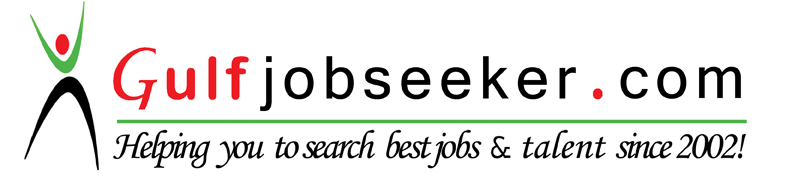 